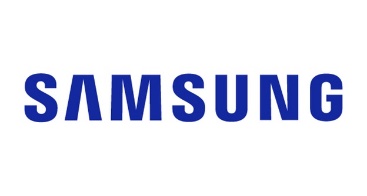 三 星 奖 学 金 申 请 三 星 奖 学 金 申 请 三 星 奖 学 金 申 请 三 星 奖 学 金 申 请 三 星 奖 学 金 申 请 三 星 奖 学 金 申 请 三 星 奖 学 金 申 请 三 星 奖 学 金 申 请 三 星 奖 学 金 申 请 三 星 奖 学 金 申 请 学校：                              学校：                              学校：                              学校：                              学校：                                                  日期：                                   日期：                                   日期：                                   日期：                                   日期：               照片照片姓名性别民族出生日期照片照片政治面貌入学时间籍贯照片照片专业联系     方法e-mail照片照片专业联系     方法电话个         人        简          历起止年月起止年月学校及专业学校及专业学校及专业学校及专业学校及专业学校及专业学校及专业个         人        简          历个         人        简          历个         人        简          历论文题目（代表性论文一篇，没有填“无”）（代表性论文一篇，没有填“无”）（代表性论文一篇，没有填“无”）（代表性论文一篇，没有填“无”）（代表性论文一篇，没有填“无”）（代表性论文一篇，没有填“无”）（代表性论文一篇，没有填“无”）（代表性论文一篇，没有填“无”）（代表性论文一篇，没有填“无”）论文    性质 1. 基础研究         2. 应用研究         3. 开发研究 1. 基础研究         2. 应用研究         3. 开发研究 1. 基础研究         2. 应用研究         3. 开发研究 1. 基础研究         2. 应用研究         3. 开发研究 1. 基础研究         2. 应用研究         3. 开发研究 1. 基础研究         2. 应用研究         3. 开发研究 1. 基础研究         2. 应用研究         3. 开发研究 1. 基础研究         2. 应用研究         3. 开发研究 1. 基础研究         2. 应用研究         3. 开发研究学位    课程          及成绩负责人审核并签字：                                       年     月    日负责人审核并签字：                                       年     月    日负责人审核并签字：                                       年     月    日负责人审核并签字：                                       年     月    日负责人审核并签字：                                       年     月    日负责人审核并签字：                                       年     月    日负责人审核并签字：                                       年     月    日负责人审核并签字：                                       年     月    日负责人审核并签字：                                       年     月    日获奖     经历社会      工作      及        实践发表     学术    论文（含作者，刊物名称，时间，卷，页）（含作者，刊物名称，时间，卷，页）（含作者，刊物名称，时间，卷，页）（含作者，刊物名称，时间，卷，页）（含作者，刊物名称，时间，卷，页）（含作者，刊物名称，时间，卷，页）（含作者，刊物名称，时间，卷，页）（含作者，刊物名称，时间，卷，页）（含作者，刊物名称，时间，卷，页）个人      评价导师    评价（本科生：班主任评价）  签字：                                          年        月       日（本科生：班主任评价）  签字：                                          年        月       日（本科生：班主任评价）  签字：                                          年        月       日（本科生：班主任评价）  签字：                                          年        月       日（本科生：班主任评价）  签字：                                          年        月       日（本科生：班主任评价）  签字：                                          年        月       日（本科生：班主任评价）  签字：                                          年        月       日（本科生：班主任评价）  签字：                                          年        月       日（本科生：班主任评价）  签字：                                          年        月       日院(系)奖学金评审小组意见：负责人签名：              (公章）   年      月     日院(系)奖学金评审小组意见：负责人签名：              (公章）   年      月     日院(系)奖学金评审小组意见：负责人签名：              (公章）   年      月     日院(系)奖学金评审小组意见：负责人签名：              (公章）   年      月     日院(系)奖学金评审小组意见：负责人签名：              (公章）   年      月     日校评审委员会意见：负责人签名：              (公章） 年      月     日校评审委员会意见：负责人签名：              (公章） 年      月     日校评审委员会意见：负责人签名：              (公章） 年      月     日校评审委员会意见：负责人签名：              (公章） 年      月     日校评审委员会意见：负责人签名：              (公章） 年      月     日